Конспект коррекционно- развивающей деятельности в подготовительной группе компенсирующей направленности                                         «Звуки «Л» и «Ль»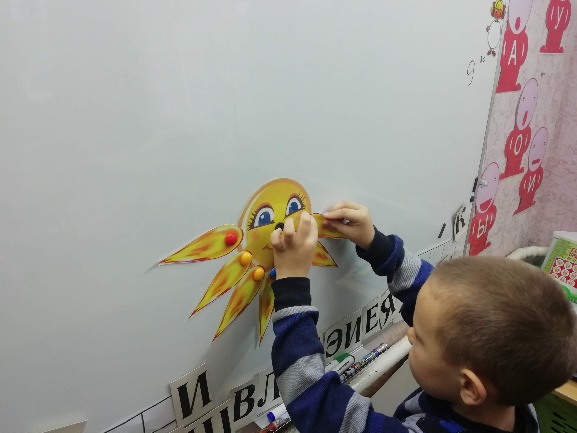 Провела: учитель-логопед МБДОУ д/с-к/в № 4 Говорова О.П.Коррекционно – образовательные задачи:Познакомить детей с механизмом образования и характеристикой звуков [л] - [л'], буквой ЭЛ;Формировать умение различать звуки [л] - [л'] по акустическим и артикуляционным признакам;Коррекционно – развивающие задачи:1.Развитие зрительного внимания и восприятия.2.Речевого слуха и фонематического восприятия.3.Артикуляционной, тонкой и общей моторики.4.Координации речи с движением.Коррекционно – воспитательные задачи:Развивать внимание к речи педагога и товарищей;Воспитывать интерес и настойчивость к выполнению задания;Формировать навыки сотрудничества, положительной установки на участие в занятии.Логопед встречает детей и говорит, что к ним сегодня в гости прилетела ласточка и принесла в клюве конверт. Что же в нем? (Достает из конверта картинки. Дети называют, что изображено на картинках).2. Артикуляционная гимнастика.Упражнения «Улыбка», «Заборчик», «Лопаточка», «Варенье».3.Воспитатель: - Ребята, ласточка принесла вам еще загадки.Проводится игра «Запомни – повтори». (Дети повторяют слова: 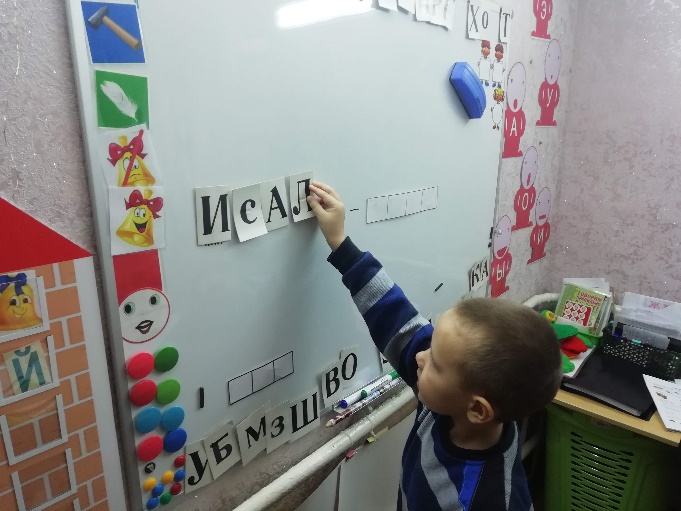 стол – холодильник – лыжи – велосипед). Какой одинаковый звук повторяется во    . , ,всех   словах?Артикуляция звука, характеристика звука «л» - согласный, твердый, звонкий;«л» - согласный, мягкий, звонкий.Детям предлагается из букв собрать слово из предложенных букв 4.Воспитатель: - Ребята, а сейчас вы побудете попугаями. Я вам говорю чистоговорку, а вы за мной повторяете.Ло –ло – ло – на улице тепло.Лу –лу –лу – стол стоит в углу.Ул –ул –ул – у нас сломался стул.Оль –оль –оль –. мы купили соль.5. Игра «Найди звук в слове». Воспитатель произносит разные слова. Дети хлопаю в ладоши, услышав звук «л»: ласточка, палка, шлагбаум, колосок, пароход, артист, колокольчик, ракушка, полено, ракета.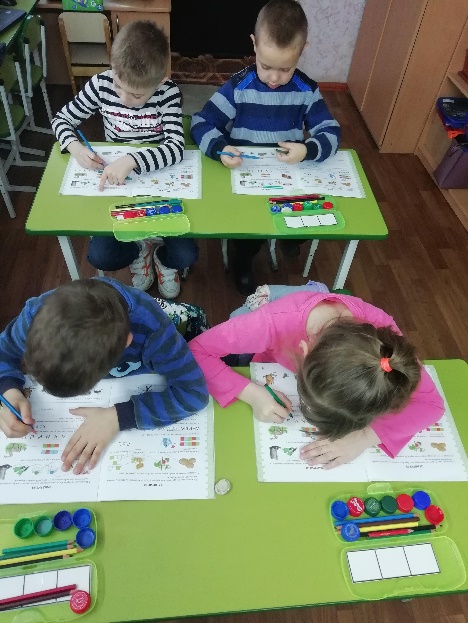 6. Воспитатель предлагает детям послушать рассказ Л. Н. Толстого «Хотела галка пить», просит запомнить слова со звуком «л».7.Запомни скороговорку: Галка села на палку, палка ударила галку.(Дети произносят скороговорку хором, громко, тихо, шепотом).Физкультминутка «Лесная лужайка»8.Воспитатель вывешивает две картинки: белка и волк. Просит подобрать прилагательные, характеризующие этих животных.9.Воспитатель: - Ребята, ласточка хочет посмотреть, как вы научились определять количество звуков в словах: лиса, галка, лук, волк, белка.10. Игра «Отгадай слово». (Детям предлагаются карточки: в конце слова: щего.., пена.., засну.., сто.., забы.., упа…;в начале слова: …уна, …ук, …имон.11. Знакомство с буквой Л..12. Воспитатель раскладывает на столе разный материал и предлагает выложить из него букву Л.13.Составление коллажа: найди картинки, в которых есть звук «л».14. Итог занятия.- Ребята, что вы узнали сегодня на занятии?- Что вам понравилось больше всего?Под крышей четыре ножки,А на крыше суп да ложки. (Стол)Летом папа нам привезВ белом ящике мороз.И теперь мороз седой У нас летом и зимой. (Холодильник)Два березовых коняПо снегам несут меня, Эти кони рыжиА зовут их … (Лыжи)Ясным утром вдоль дорогиНа траве блестит роса. По дороге едут ноги,Два большие колеса.У загадки есть ответ:Это мой…. (Велосипед)